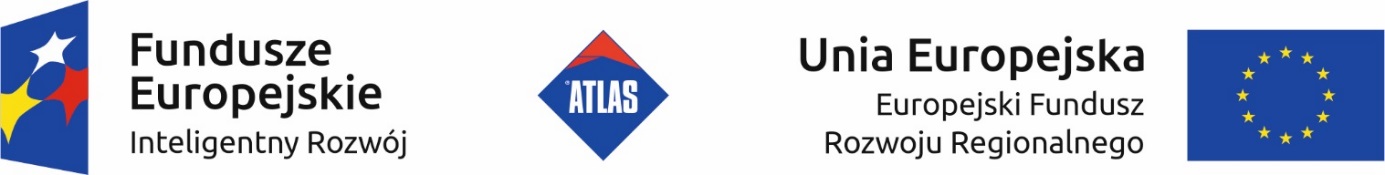 Załącznik nr 2 do zapytania ofertowego nr 15 z dnia 05.10.2018 r.WZÓR OFERTYW odpowiedzi na Zapytanie Ofertowe nr 15 z dnia 05.10.2018 roku składamy poniższą ofertę:Dane OferentaDane OferentaNazwa Adres NIPNR KRS/CEIDGRodzaj podmiotuDane Osoby KontaktowejDane Osoby KontaktowejImię i NazwiskoTelefonAdres e-mailParametry ofertyParametry ofertyData sporządzenia ofertyData ważności oferty lub określona liczba dni ważności oferty od upływu terminu składania ofert (minimum 60 dni)Określenie przedmiotu ofertyOkreślenie przedmiotu ofertyOdniesienie do kryteriów wyboru oferty (zgodnie z pkt 9. Kryteria wyboru oferty oraz sposób dokonywania oceny)Odniesienie do kryteriów wyboru oferty (zgodnie z pkt 9. Kryteria wyboru oferty oraz sposób dokonywania oceny)Wartość oferty netto (w PLN) Okres gwarancji ( w miesiącach)Odniesienie do warunków udziału w postępowaniu(zgodnie z pkt 7. Warunki udziału w postępowaniu)Odniesienie do warunków udziału w postępowaniu(zgodnie z pkt 7. Warunki udziału w postępowaniu)Oferent powinien posiadać minimum 10-letnie doświadczenie w obrocie sprzętem laboratoryjnym. W celu potwierdzenia spełnienia warunku Oferent winien załączyć do oferty kopię KRS lub wpisu do CEIDG.	Oferta powinna uwzględniać wszelkie koszty związane z zakupem w tym: koszty sprzętu, transportu, wniesienia, montażu, uruchomienia, walidacji funkcjonalności, szkolenia pracowników Zamawiającego, oraz kosztów w usunięcia i utylizacji odpadów powstałych w trakcie realizacji zamówienia.Oferent powinien zapewnić autoryzowany serwis gwarancyjny 
i pogwarancyjny sprzętu na terenie PolskiOferent załącza zdjęcie poglądowe oferowanego sprzętuOferent załącza co najmniej 12 miesięczną gwarancję na oferowany sprzęt.Imię i Nazwisko osoby upoważnionej do złożenia ofertyStanowisko służboweData i podpis